PReDICTED GRADES REQUEST FORM MALTA - Matriculation Certificate (MATSEC)Please complete this form electronically where possible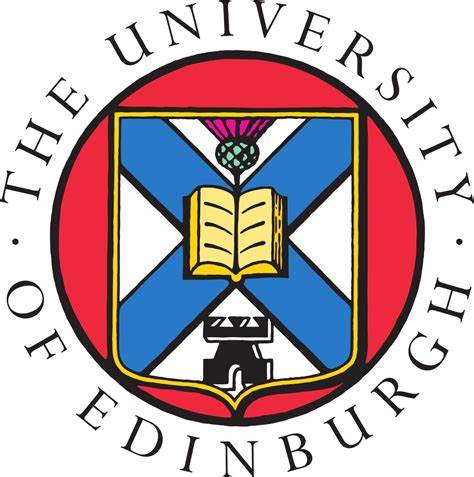 The University of EdinburghCollege of Medicine and Veterinary MedicineName of Applicant:UCAS Personal ID Number:School Name & Address:SubjectsSubjectsPredicted Grades Advanced Level SubjectAdvanced Level SubjectIntermediate Level SubjectIntermediate Level SubjectIntermediate Level SubjectIntermediate Level SubjectTeacher’s Name:Teacher’s Signature:Date: